Woda kokosowa Vera Farm - zdrowe nawodnienieSkutecznie gasi pragnienie, nawadnia organizm oraz dostarcza wielu wartościowych składników odżywczych - woda kokosowa Vera Farm to idealny sposób na uzupełnienie płynów po skończonym treningu. Sprawdź jakie są jej właściwości!Jakie właściwości posiada woda kokosowa?Właściwości kokosa nie od dziś znane są wszystkim miłośnikom zdrowego odżywania. Nic bowiem dziwnego, ten egzotyczny owoc jest źródłem wielu witamin i minerałów, między innymi: potasu, fosforu, magnezu i kwasu foliowego. Nasycone kwasy tłuszczowe zawarte w kokosie stanowią szybko dostępne źródło energii i przyczyniają się do prawidłowego funkcjonowania organizmu. Woda kokosowa Vera Farm pozytywnie wpływa na układ krwionośny, a także nerwowy, przyczyniają się jednocześnie do budowy masy mięśniowej. Jest to doskonały napój dla sportowców,który nawadnia organizm i dodaje energii do działania.Vera Farm - zdrowy wybórWoda kokosowa Vera Farm to nie tylko źródło wielu witamin i minerałów, lecz także antyoksydantów, które powstrzymują proces powstawania wolnych rodników, kinetyny - zapobiegającej starzeniu się skóry i kwasu laurynowego, który przekształcony w monolauryn wykazuje właściwości antybakteryjne i antywirusowe. Jest to produkt, który nie zawiera glutenu, ani laktozy, dzięki czemu może być stosowana również przez osoby posiadające alergie pokarmowe.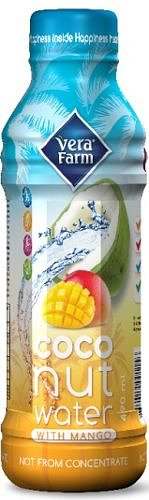 